OBEZITATEA ȘI SUPRAPONDERALITATEASupraponderalitatea și obezitatea reprezintă acumularea anormală sau în exces a grăsimii în organism, cu efecte asupra stării de sănătate. Indicele de masă corporală(IMC) este cea mai utilizată metodă pentru a clasifica supraponderalitatea si obezitatea la adulți, astfel:supraponderalitate când IMC ≥ 25; obezitate când IMC ≥ 30.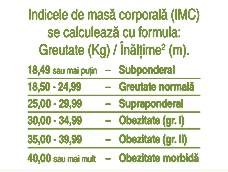 Principala cauză a supraponderalității la copii și a obezității la adulți este reprezentată de dezechilibrul energetic dintre aportul și consumul de calorii. 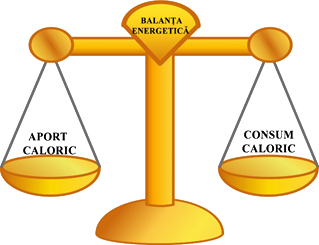      SEMNE ȘI SIMPTOME ASOCIATE CU OBEZITATEASimptomele obezității pot varia în funcție de persoana afectată. Principalele semne și simptome generale asociate cu obezitatea sunt:Greutate corporală crescută și un indice de masa corporală (IMC) ≥ 30Stare de letargieDificultăți în respirație – apnee de somnStrat adipos flascApariția timpurie a pubertății (la adolescenți)Creșterea în volum a grăsimii abdominale (cu apariția de pete albe sau violet). Un raport-talie circumferință (WHR)>1 la băbați și >0.85 la femei indică acumularea de grăsime abdominală Dureri osteoarticulare (spate, articulații mari)Capacitate scăzută la efort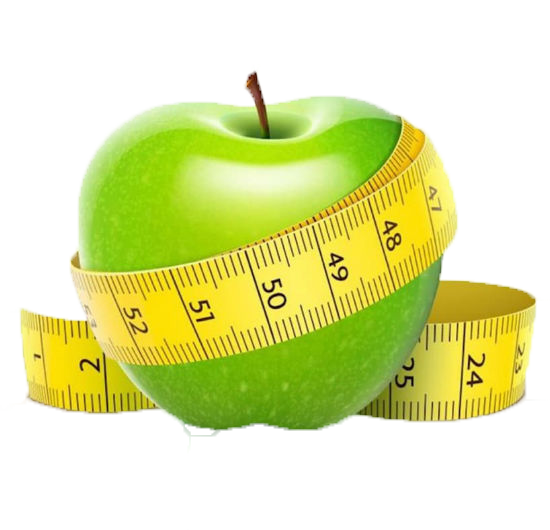 FACTORI DE RISC PENTRU APARIȚIA OBEZITĂȚIIStilul de viață familial - Obezitatea tinde să apară în aceeași familie. Dacă unul sau ambii părinți sunt obezi, riscul pentru apariția obezității este crescut, din cauza genelor, și a  tendinței de a împărtăși obiceiuri alimentare și de stiluri de viață similar;Inactivitatea fizică - Un stil de viață sedentar nu facilitează arderea multor calorii; Dieta nesănătoasă, de ex. alimente tip fast-food și băuturi hipercalorice, cu porții supradimensionateGenetica - Genele controlează cantitatea modul de distribuire a grăsimii de rezervă, și influențează metabolismul energetic;Unele condiții medicale - sindromul Prader-Willi, sindromul Cushing etc.;Medicația - unele medicamente pot duce la creșterea în greutate, daca acest lucru nu este compensate printr-o dietă echilibrată și activitate fizică;Vârsta (înaintarea în vârstă);Lipsa de somn sau excesul lui – pot determina schimbări hormonale urmate de creșterea apetitului; Sarcina – creșterea în greutate din timpul sarcinii poate contribui la dezvoltarea obezității la femei;Factori socio-economici    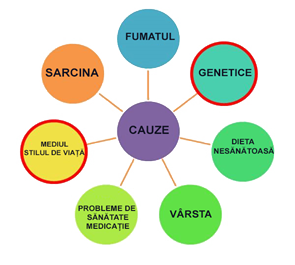 EFECTELE OBEZITĂȚII ASUPRA STĂRII DE SĂNĂTATEPersoanele care au obezitate, comparativ cu cele cu o greutate normală sau sănătoasă, prezintă un risc crescut pentru multe boli grave și condiții de sănătate precum:Hiperensiune arterială Hipercolesterolemie cu LDL crescut, HDL scăzut sau niveluri ridicate de trigliceride (dislipidemie)Diabet zaharat de tip 2Boli cardiovasculareSteatoza hepaticăAfecțiuni ale vezicii biliareAfecțiuni osoase și articulare (Osteoartrita, artroze)Apneea de somn și probleme respiratoriiDiverse tipuri de cancer (endometrial, mamar, colon, rinichi, vezica biliară și ficat)Afecțiuni psihice ( depresia clinică, anxietatea și alte tulburări mintale)Probleme în timpul sarciniiAfecțiuni ginecologice precum infertilitate ți menstruații neregulateDisfuncții erectileOsteoartrită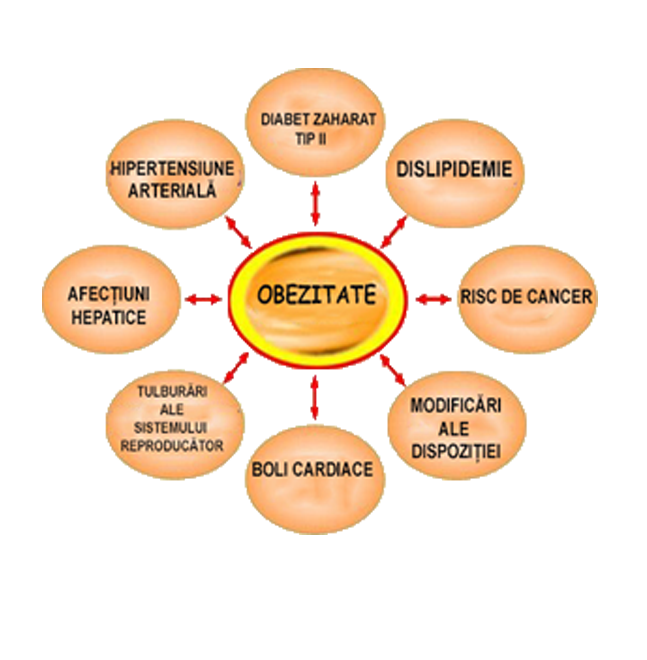 Calitate scăzută a viețiiPREVENIREA OBEZITĂȚIIO modificare permanentă în  mediul înconjurător este cea mai bună modalitate de a 	asigura schimbări pe viață. Modificări mici în stilul de  viață, pot preveni boli cronice, ca de exemplu obezitatea, bolile cardiace, hipertensiunea, accidentul vascular cerebral, osteo-artrita, diabetul zaharat de tip 2, diferite tipuri de cancer.Plan de nutriție echilibrată:Consum de alimente cu conținut caloric scăzut, dar cu densitate nutrițională mare, ca de ex. fructe, legume, cereale; Creșterea aportului de fructe și legume și evitarea  aportului de grăsimi saturate; Limitarea consumului de dulciuri și alcool;Să se consume trei mese regulate pe zi, cu puține gustări între mese.2.  Activitate fizică regulată și moderată- în funcție de vârstă și starea de sănătate (copii<17 ani – 60 min/zi, adulți > 150 min/săptămână) 3. Verificarea regulată a greutății corporale - recomandat cel puțin o dată pe săptămână.4. Cunoașterea și evitarea capcanelor alimentare, se poate realiza prin:Identificarea situațiilor care determină mâncatul fără control cu dezvoltarea unor strategii individuale de control al comportamentelor alimentare;Jurnalul alimentar, în care să se noteze când, cât, ce se mănâncă, starea de sațietate fiind un instrument de identificare a unor  modele de alimentație;Promovarea alăptării la sân –studiile epidemiologice indică scăderea riscului de supraponderalitate la copiii alăptați la sân. 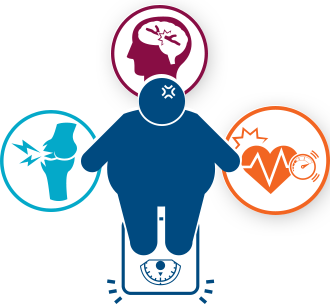 Material realizat în cadrul subprogramului de evaluare și promovare a sănătății și educație pentru sănătate al Ministerului Sănătății - pentru distribuție gratuită                                                                                                                        MINISTERULSĂNĂTĂȚII                                               INSTITUTUL NAȚIONAL         CENTRUL REGIONAL DE                                 DSP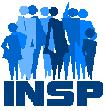 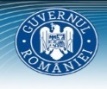 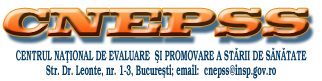 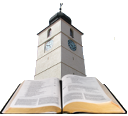                                                                            DE SĂNĂTATE PUBLICĂ          SĂNĂTATE PUBLICĂ SIBIU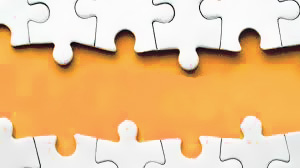 ZIUA EUROPEANĂ ÎMPOTRIVA OBEZITĂȚII    Să acționăm pentru un viitor mai sănătos! 18 mai 2019Acest pliant se adresează persoanelor cu surplus de greutate și aparținătorilor lor